В рамках прохождения практики студентами ГБПОУ ИО «ИРКПО» 28 ноября 2018г. прошло совместное методическое мероприятие, на котором начинающие педагоги поделились своими наработками с педагогами нашего образовательного учреждения.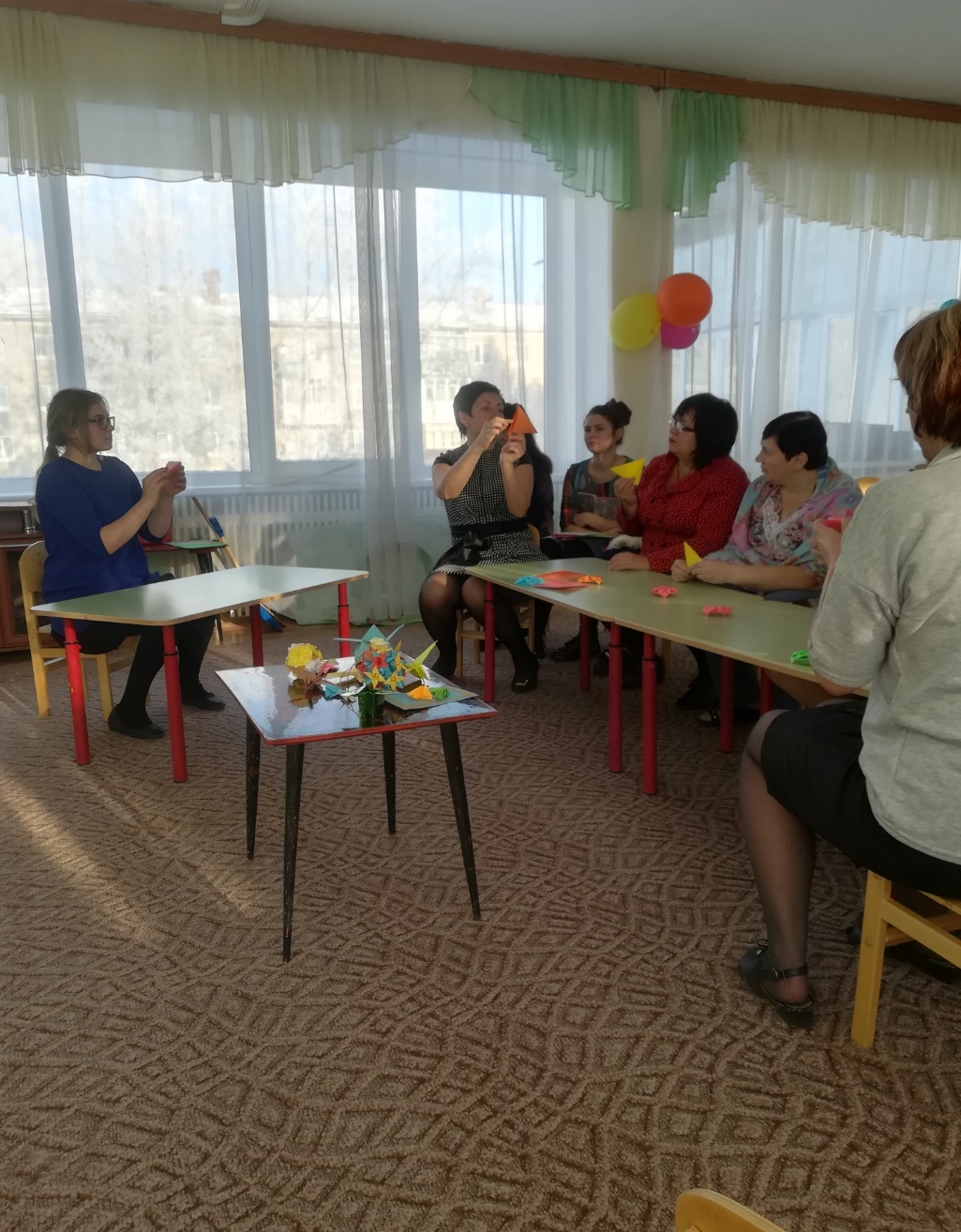 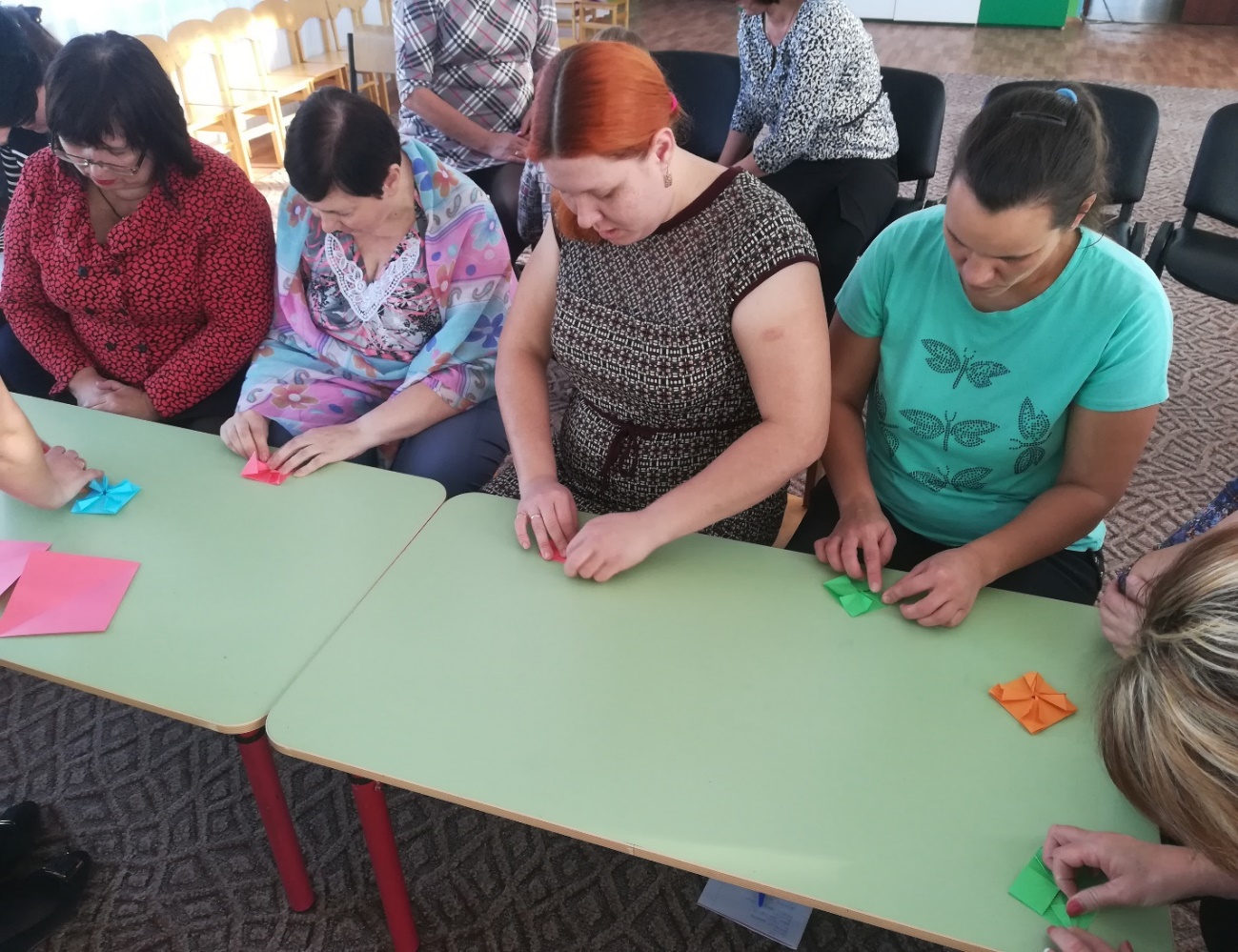 